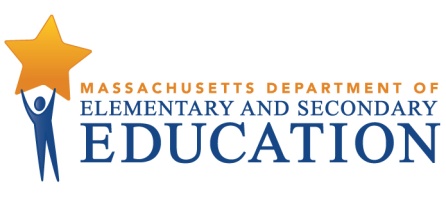 MCAS English Language Arts (ELA) Legacy RetestTest Information The MCAS legacy retest for ELA will continue to be based on the 2011 Curriculum Framework.  The legacy retest will be offered in November 2019 and March 2020.The test design and reporting categories are as follows:Question TypeTotal PointsNumber of QuestionsMultiple Choice 
Students select one correct answer from among several answer options.3636Open Response
Students construct a response by answering a question and providing relevant and specific support from text(s) they have read.164Composition Students respond to a writing prompt based on a work of literature they have read.201Reporting CategoryPercentage (+/- 5%)Total Number of PointsReading64%46Language8%6Composition28%20Total100%72